Об утверждении Правил использования водных объектов общего пользования, расположенных на территории Свечинского муниципального округа, для личных и бытовых нужд На основании статьи 15 Федерального закона от 06.10.2003 № 131-ФЗ «Об общих принципах организации местного самоуправления в Российской Федерации», статьи 27 Водного кодекса Российской Федерации и в целях осуществления мероприятий по обеспечению безопасности людей, охране их жизни и здоровья на водных объектах, расположенных на территории муниципального образования Свечинский  муниципальный округ Кировской области, администрация Свечинского муниципального округа Кировской области ПОСТАНОВЛЯЕТ:1. Утвердить Правила использования водных объектов общего пользования, расположенных на территории   Свечинского    муниципального округа  Кировской области, для личных и бытовых нужд. Прилагается.         2. Настоящее постановление вступает в силу с момента подписания.3. Настоящее постановление опубликовать на официальном Интернет – сайте муниципального образования Свечинский муниципальный  округ Кировской области.Первый заместитель главы администрацииСвечинского муниципального округа по социальным вопросам                                    Г.С. Гоголева							УТВЕРЖДЕН                                                                  	постановлением администрацииСвечинского муниципального округаот 14.01.2021  № 18П Р А В И Л Аиспользования водных объектов общего пользования, расположенных на территории   Свечинского   муниципального округа, для личных и бытовых нужд1. ОБЩИЕ ПОЛОЖЕНИЯ1.1. Настоящие Правила разработаны в соответствии с Водным кодексом Российской Федерации, Федеральным законом от 06.10.2003 № 131-ФЗ «Об общих принципах организации местного самоуправления в Российской Федерации» и обязательны для всех физических и юридических лиц на территории Свечинского муниципального округа Кировской области.1.2. Настоящие Правила определяют порядок использования водных объектов общего пользования, расположенных на территории Свечинского муниципального округа Кировской области, для целей питьевого и хозяйственно-бытового водоснабжения, полива садовых, огородных, дачных земельных участков, ведения личного подсобного хозяйства, водопоя, проведения работ по уходу за сельскохозяйственными животными, купания и удовлетворения иных личных и бытовых нужд граждан, не связанных с осуществлением предпринимательской деятельности.1.3. Настоящие Правила не регулируют порядок использования водных объектов для целей, не связанных с личными (бытовыми) нуждами гражданина.1.4. Каждый гражданин имеет доступ к водным объектам общего пользования и право бесплатно использовать их для личных и бытовых нужд, если иное не предусмотрено законодательством.1.5. Каждый гражданин вправе пользоваться (без использования механических транспортных средств) береговой полосой водных объектов общего пользования для передвижения и пребывания около них, в том числе для осуществления любительского и спортивного рыболовства и причаливания плавучих средств. Ширина береговой полосы каналов, а также рек и ручьев, протяженность которых от истока до устья не более чем десять километров (полосы земли вдоль береговой линии водного объекта общего пользования) составляет пять метров.1.6. Использование водных объектов общего пользования для рекреационных целей (отдыха, туризма, спорта) осуществляется с учетом действующего законодательства и настоящих Правил.2. ПОРЯДОК ИСПОЛЬЗОВАНИЯ ВОДНЫХ ОБЪЕКТОВ ОБЩЕГО ПОЛЬЗОВАНИЯ ДЛЯ ЛИЧНЫХ И БЫТОВЫХ НУЖД2.1. Водные объекты общего пользования используются для целей питьевого и хозяйственно-бытового водоснабжения, полива садовых, огородных, дачных земельных участков, ведения личного подсобного хозяйства, водопоя, проведения работ по уходу за сельскохозяйственными животными, купания и удовлетворения иных личных и бытовых нужд граждан, не связанных с осуществлением предпринимательской деятельности.2.2. Для целей питьевого и хозяйственно-бытового водоснабжения должны использоваться водные объекты общего пользования, защищенные от загрязнения и засорения, пригодность которых для указанных целей определяется на основании санитарно-эпидемиологических заключении в соответствии с законодательством.2.3. Запрещается использование водных объектов общего пользования для целей питьевого и хозяйственно-бытового водоснабжения в случаях установления ограничения водопользования.2.4. При использовании водных объектов общего пользования, в том числе береговой полосы водного объекта, запрещается:2.4.1. купание в местах, где выставлены специальные информационные знаки с предупреждениями и запрещающими надписями;2.4.2. загрязнение и засорение водоемов и береговой полосы, размещение твердых и жидких бытовых отходов, мусора;2.4.3. совершение иных действий, угрожающих жизни и здоровью людей и наносящих вред окружающей природной среде.2.5. Гражданам рекомендуется информировать органы местного самоуправления об авариях и иных чрезвычайных ситуациях на водных объектах, расположенных на территории Свечинского муниципального округа.3. ОГРАНИЧЕНИЕ ВОДОПОЛЬЗОВАНИЯ3.1. Приостановление   водопользования в случаях, предусмотренных кодексом Российской Федерации об административных правонарушениях, осуществляется в судебном порядке. В иных случаях  приостановление   водопользования осуществляется исполнительными органами государственной власти или органами местного самоуправления в пределах их компетенции в соответствии с федеральными законами. Ограничение водопользования устанавливается нормативными правовыми актами исполнительных органов государственной власти, нормативными правовыми актами органов местного самоуправления или решением суда.3.2. Информация о приостановлении (ограничении) водопользования на водных объектах общего пользования предоставляется жителям Свечинского муниципального округа через средства массовой информации и посредством специальных информационных знаков, устанавливаемых вдоль берегов водных объектов.3.3. Водопользование на водных объектах общего пользования может быть ограничено в случаях:3.3.1. угрозы причинения вреда жизни или здоровью человека;3.3.2. возникновения радиационной аварии или иных чрезвычайных ситуаций природного или техногенного характера;3.3.3. причинения вреда окружающей среде;3.3.4. в иных случаях, предусмотренных федеральным законодательством.3.4. На водных объектах общего пользования могут быть запрещены:3.4.1. забор (изъятие) водных ресурсов для целей питьевого и хозяйственно-бытового водоснабжения;3.4.2. купание;3.4.3. использование маломерных судов, водных мотоциклов и других технических средств, предназначенных для отдыха на водных объектах;3.4.4. водопой;3.4.5. иные действия в случаях, предусмотренных законодательством.4. ОТВЕТСТВЕННОСТЬ ЗА НАРУШЕНИЕ НАСТОЯЩИХ ПРАВИЛ4.1. Лица, виновные в нарушении настоящих Правил, несут ответственность согласно действующему законодательству.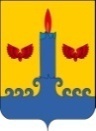 АДМИНИСТРАЦИЯ  СВЕЧИНСКОГО МУНИЦИПАЛЬНОГО ОКРУГА  КИРОВСКОЙ  ОБЛАСТИПОСТАНОВЛЕНИЕзаседания по установлению стажа муниципальной службыАДМИНИСТРАЦИЯ  СВЕЧИНСКОГО МУНИЦИПАЛЬНОГО ОКРУГА  КИРОВСКОЙ  ОБЛАСТИПОСТАНОВЛЕНИЕзаседания по установлению стажа муниципальной службыАДМИНИСТРАЦИЯ  СВЕЧИНСКОГО МУНИЦИПАЛЬНОГО ОКРУГА  КИРОВСКОЙ  ОБЛАСТИПОСТАНОВЛЕНИЕзаседания по установлению стажа муниципальной службыАДМИНИСТРАЦИЯ  СВЕЧИНСКОГО МУНИЦИПАЛЬНОГО ОКРУГА  КИРОВСКОЙ  ОБЛАСТИПОСТАНОВЛЕНИЕзаседания по установлению стажа муниципальной службы14.01.2021№18пгт Свеча пгт Свеча пгт Свеча пгт Свеча 